2019炫高雄—高雄國際夏令營Share Kaohsiung! — International Summer Camp學員報名簡章活動簡介：全台灣的注目焦點！生在高雄、長在高雄、但你有沒有真的體驗過高雄？抬起頭來！走出戶外！一起加入今年最IN的高雄夏日城市深度探索之旅！首度由市府舉辦、邀請高雄海外姊妹市及友好城市的青年朋友，以及台灣最富有熱情活力的高雄大學青年們共同參與，深入認識大高雄引人入勝、值得炫耀的城市歷史、文化、美食、建設等各種特色。帶領你從港都海味體驗到高山之美，並藉著與國際青年的互相學習、交流、激盪，共同來探索將城市雄厚的在地魅力增添更多國際化色彩，向世界行銷台灣最美的城市–高雄！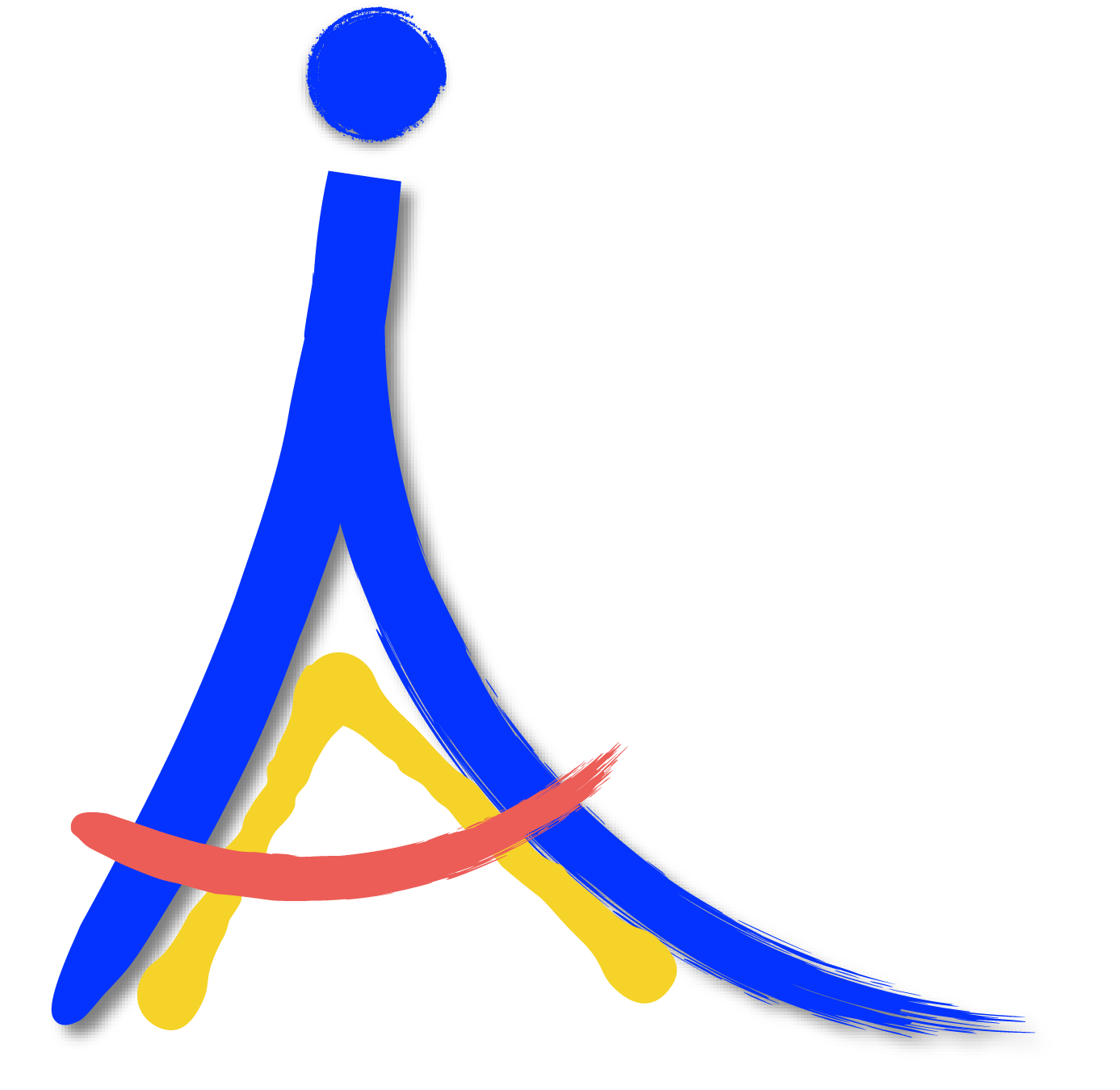 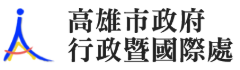 主辦單位：招募對象：有活力、熱心國際事務、具備流利英語溝通能力之18-30歲高雄大專院校學生。報名期間：即日起開放報名至6月20日，額滿為止。本市支援項目：參與期間由本市負擔活動相關費用(住宿費、餐費、交通費、課程費)各類團體及旅遊平安保險。活動內容(草案)：營隊全程以英語進行。每日上午上課、下午安排參訪活動。活動日期：2019年8月12日(一)〜8月17日(六)，共6天5夜。報名程序：填寫「2019炫高雄—高雄國際夏令營報名表」（附件1）。請於108年6月20日(星期四)前將報名表以電子檔寄至fatseal@kcg.gov.tw。(信件主旨: 2019炫高雄—高雄國際夏令營報名表-OOO)審核標準：學員之語言能力。學員參與營隊之經驗。學員對國際事務之瞭解。審查通過者將以Email通知，務請回信確認參加，視情形進行電話訪談或面談。入選者之義務與責任：入選之學員將以「高雄青年代表」身分與國際學員一起體驗活動，協助國際學員認識、融入高雄。參與期間，須於每日在個人IG或FB上傳1-3則與活動相關之動態分享，並Tag本活動官方IG。營隊結束後需作成果發表及心得分享，並完成相關書面資料。(心得報告書格式如附件2)洽詢電話：（07）3319880/3368333#2032黃譯司先生。注意事項及相關規範： 本夏令營為接連6天5夜之全日活動，須全程住宿並跟隨團體行動，敬請斟酌個人身體狀況及日程安排。本夏令營如經報名審核通過，請務必全程參與，若無不可抗力之因素未經本處同意擅自離營，將斟酌收取活動相關費用。參與學員請斟酌自備現金，以備相關個人支出。高雄市政府行政暨國際處保有營隊名單最後決定權。2019炫高雄—高雄國際夏令營報名表編號：           (續下頁)(續下頁)※報名者署名(必填)※我保證本報名表中相關資訊真實、完整及正確，並願意遵守夏令營之相關規範。簽名：_________________________________日期：___________________2019炫高雄—高雄國際夏令營Share Kaohsiung! — International Summer Camp【心得報告書】備註：※心得報告內容請依參與情形自由發揮，並請提供電子檔。日期活動內容8/12接機/集合8/13開幕式、中文教學、高雄歷史文化行程8/14市政建設參訪、觀光景點參訪8/15城市外交課程、在地企業參訪8/16鄉村生活體驗行程、結業晚會8/17離營/歸國中 文 姓 名性  別□男      □女出 生 日 期19   年    月    日學校身分證字號(保險用)身分證字號(保險用)系所/年級E-Mail（必填）聯 絡 電 話（必填）通 訊 地 址（必填）緊急連絡人資訊（必填）緊急連絡人資訊（必填）參與國際事務或營隊活動之經驗：□無 □有(請略述:________________________________________________________________________________________________________________________________)參與國際事務或營隊活動之經驗：□無 □有(請略述:________________________________________________________________________________________________________________________________)參與國際事務或營隊活動之經驗：□無 □有(請略述:________________________________________________________________________________________________________________________________)參與國際事務或營隊活動之經驗：□無 □有(請略述:________________________________________________________________________________________________________________________________)飲 食 狀 況葷□    素□：________________葷□    素□：________________葷□    素□：________________飲 食 狀 況過敏  □有:___________________   □無過敏  □有:___________________   □無過敏  □有:___________________   □無英語檢定證書影本（必填）學生證影本（必填）姓    名就讀學校科系年級參與夏令營緣由或動機夏令營最讓您印象深刻的事情？您認為最大的收穫?夏令營對於您本身國際事務的認識與參與之幫助？（例如：團隊合作、與國際朋友互動…等）夏令營的檢討與期待